PASTA DE ESTÁGIO OBRIGATÓRIOLicenciatura em Computação_______________________________Nome do alunoMês/AnoNome do AlunoRelatório de Estágio apresentado como pré-requisito de conclusão do Curso de Licenciatura em Computação, do Instituto Federal de Educação, Ciência e Tecnologia do Sul de Minas Gerais – Campus Machado.Aprovado por: (Nome do Orientador)___________________________________________________Assinatura e carimbo do Professor OrientadorMachado/MGAnoLicenciatura em ComputaçãoESTÁGIO CURRICULAR I: 100 HORAS DE OBSERVAÇÃO ESTRUTURAL Descrição: observação e reflexão de atividades pedagógicas desenvolvidas em escolas de ensino fundamental II, médio e/ou técnico. O aluno apresentará um relatório circunstanciado de seu estágio envolvendo a descrição dos fenômenos observados com uma reflexão crítica em torno deles. Tal reflexão não deve envolver apenas um referencial teórico da bagagem adquirida pelas disciplinas do curso, mas a relação teoria-prática-referencial. Entende-se por referencial a escola em toda a sua complexidade. Neste mesmo relatório o aluno deverá apontar soluções factíveis ou propostas em face da observação desenvolvida. Horas dedicadas ao PIBID a partir do 5º período, podem ser aproveitadas em 100% dessa fase, mas não exime do preenchimento dos formulários correspondentes.Atividades:Apresentação do Estagiário à instituição. Conhecimento prévio da instituição.Conversa com o Diretor ou Coordenador da escola.Apresentação do Planejamento do Estágio.Definição dos horários e tempos de realização do estágio.  Identificação da escola e caracterização da comunidade escolar.Observação e descrição das atividades escolares.Participação em todas as atividades da vida escolar incluindo o planejamento pedagógico, administrativo e financeiro, as reuniões pedagógicas, os eventos com participação da comunidade.Entrevista com professores para conhecer a sua dinâmica em sala de aula, a sua formação pedagógica, a sua maneira de interagir com a comunidade escolar e a sua forma de interagir com os pais dos alunos.Elaboração e desenvolvimento de projetos de investigação, problematização, análise e reflexão a partir de situações vivenciadas em reunião de professores, reunião de pais, eventos escolares, laboratórios, bibliotecas entre outros. ESTÁGIO CURRICULAR II: 150 HORAS DE OBSERVAÇÃO DE AULADescrição: o aluno terá que desenvolver atividade com característica de observação-diagnóstico-ação em escolas de ensino fundamental II, médio e/ou técnico ou em qualquer outro instituto, empresa, instituições e órgãos públicos em que venha desenvolver ação docente de ensino regular. Atividade:Observação em sala de aula.ESTÁGIO CURRICULAR III: 150 HORAS DE REGÊNCIADescrição: ação docente em escola de ensino fundamental II, médio, técnico ou cursos de informática, contendo todos os elementos descritos nos estágios anteriores. Horas dedicadas à monitoria a partir do 5º período, podem ser aproveitadas até 100% dessa fase. Horas dedicadas ao PIBID a partir do 5º período, podem ser aproveitadas até 100% dessa fase. Ambos os casos não eximem do preenchimento dos formulários correspondentes. Atividades:O estágio curricular poderá ser cumprido em uma ou mais das seguintes áreas de concentração: Algoritmos e Linguagens de Programação, Estruturas de Dados, Engenharia de Software, Inteligência Artificial, Bancos de Dados, Interface e Multimídia, Computação Educacional, Redes de Computadores, Ferramentas de desenvolvimento Web, Sistemas Operacionais e outras áreas desde que aprovadas pelo professor orientador e pela coordenação do curso.As práticas de aulas podem ocorrer em projetos de extensão, ensino ou pesquisa do Departamento de Informática do próprio campus; em acompanhamento docente em aulas e elaboração de materiais; em atividade de monitoria.Ação docente à frente da sala de aula no mínimo por 75 horas, podendo nesse caso, as 75 horas restantes serem computadas em planejamento e preparação das aulas.O formulário de regência deve conter a apreciação feita pelo professor da disciplina que acompanhou o aluno. Devem ser apresentados no mínimo 5.Total de 400 horas de estágioTodo estágio deve ser precedido de formalização por meio do Termo de Compromisso de Estágio assinado. Todos os relatórios de atividades deverão ser entregues nas datas programadas pelo Coordenador. Esta pasta de estágio contempla os seguintes modelos de formulários:Caracterização da Escola;Entrevista com a Direção;Relatório de Observação Estrutural;Controle de Frequência de Estágio – Observação Estrutural;Roteiro e Relatório de Observação de Aula;Controle de Frequência de Estágio – Observação de Aula;Formulário de Apoio para Elaboração de Atividade de Regência;Controle de Frequência de Estágio – Regência.Declaração de Horas Cumpridas – uma para cada Instituição onde estagiou.REGISTRO DE PRESENÇA E CONTROLE DO ESTÁGIO – OBSERVAÇÃO ESTRUTURALREGISTRO DE PRESENÇA E CONTROLE DO ESTÁGIO – OBSERVAÇÃO DE AULALocal e Data: _______________________________________________________ , ______/______/________Assinatura/carimbo Supervisor do Estágio: _____________________________________________________REGISTRO DE PRESENÇA E CONTROLE DO ESTÁGIO – REGÊNCIALocal e Data: ____________________________________________________ , ______/______/________Assinatura/Carimbo Supervisor do Estágio: ___________________________________________________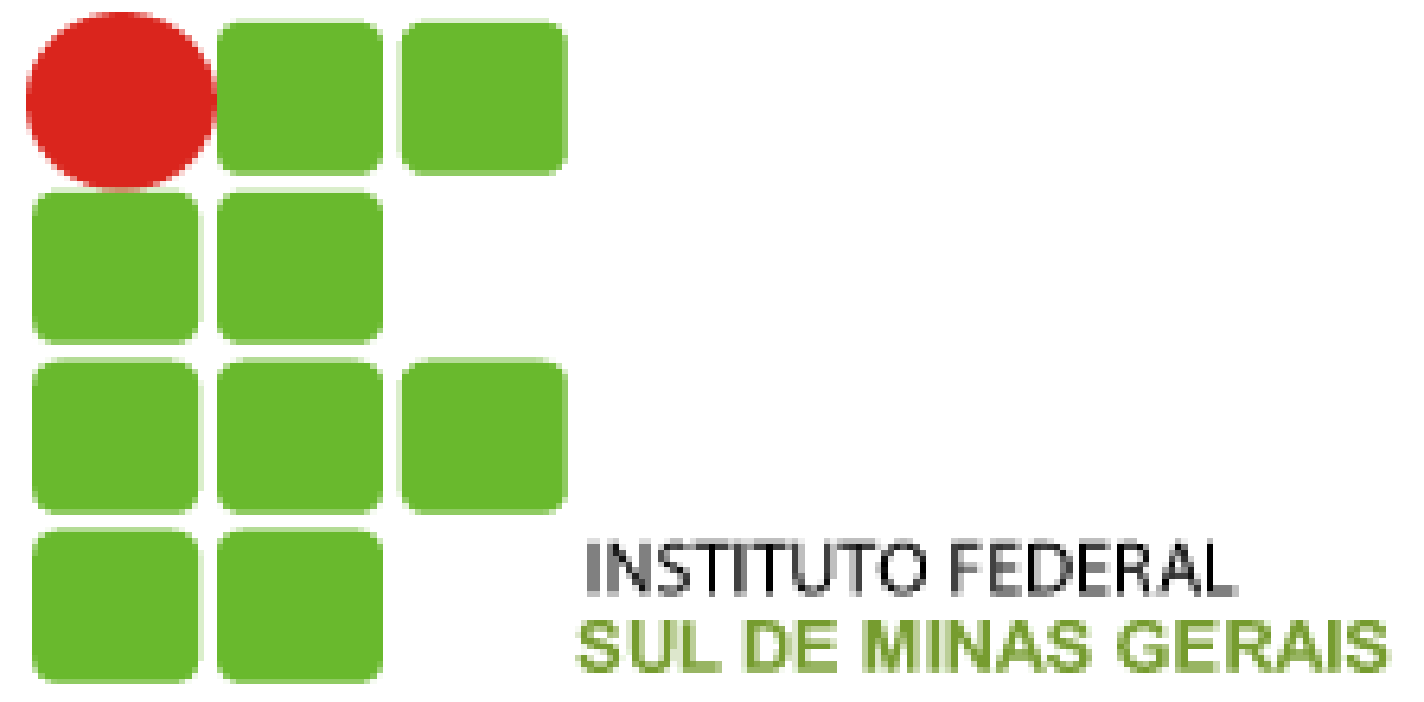 D E C L A R A Ç Ã ODeclaro, para fins de comprovação de Estágio Curricular Supervisionado, que o aluno _________________________________________________, regularmente matriculado (a) no curso de Licenciatura em Computação do Instituto Federal de Educação Ciência e Tecnologia do Sul de Minas – Câmpus Machado, cumpriu:_____ horas de estágio no período de ___/____/____ a ____/____/____.Atenciosamente, Local, Data._________________________________________Assinatura do Diretor responsável pela instituiçãoRG:CPF:Obs: Digitada e carimbada em papel timbrado da Instituição concedente do Estágio.ESTÁGIO CURRICULAR I  - CARACTERIZAÇÃO DA ESCOLAESTÁGIO CURRICULAR I  - CARACTERIZAÇÃO DA ESCOLAESTÁGIO CURRICULAR I  - CARACTERIZAÇÃO DA ESCOLAESTÁGIO CURRICULAR I  - CARACTERIZAÇÃO DA ESCOLAIdentificaçãoIdentificaçãoIdentificaçãoIdentificaçãoEscola:Escola:Escola:Escola:Níveis de ensino ( médio, técnico, etc):Níveis de ensino ( médio, técnico, etc):Níveis de ensino ( médio, técnico, etc):Níveis de ensino ( médio, técnico, etc):Endereço:Endereço:Endereço:Endereço:Bairro:Cidade:Cidade:UF:CEP:Telefone:Telefone:E-mail:Características físicas (em Números)Características físicas (em Números)Características físicas (em Números)Características físicas (em Números)Alunos:Alunos:Salas de aula:Salas de aula:Quadras esportivas:Quadras esportivas:Salas interativas:Salas interativas:Laboratórios de biologia:Laboratórios de biologia:Salas de professores:Salas de professores:Recursos Humanos (em Números)Recursos Humanos (em Números)Recursos Humanos (em Números)Recursos Humanos (em Números)Professores:Professores:Professores com especialização:Professores com especialização:Professores com mestrado:Professores com mestrado:Professores com doutorado:Professores com doutorado:Supervisores:Supervisores:Coordenadores de curso:Coordenadores de curso:Equipe de direção:Equipe de direção:Auxiliares gerais:Auxiliares gerais:Recursos materiaisRecursos materiaisRecursos materiaisRecursos materiaisTelevisores:Televisores:Aparelhos de vídeo:Aparelhos de vídeo:Aparelhos de DVD:Aparelhos de DVD:Aparelhos de som:Aparelhos de som:Datashow:Datashow:Retroprojetores:Retroprojetores:Lousa digital:Lousa digital:Computadores para uso dos professores:Computadores para uso dos professores:Assinatura/carimbo do Supervisor do estágio:Assinatura/carimbo do Supervisor do estágio:Assinatura/carimbo do Supervisor do estágio:Assinatura/carimbo do Supervisor do estágio:ESTÁGIO CURRICULAR I  - ENTREVISTA COM A DIREÇÃOESTÁGIO CURRICULAR I  - ENTREVISTA COM A DIREÇÃOEscola:Escola:Você já esteve a frente de uma sala de aula? Por quanto tempo?Você já esteve a frente de uma sala de aula? Por quanto tempo?Há quanto tempo está na direção da escola?Há quanto tempo está na direção da escola?Como chegou até esse cargo?Como chegou até esse cargo?Quais as maiores satisfações que este cargo lhe trouxe?Quais as maiores satisfações que este cargo lhe trouxe?Quais as dificuldades encontradas no exercício de seu trabalho?Quais as dificuldades encontradas no exercício de seu trabalho?O que considera mais difícil na profissão docente?O que considera mais difícil na profissão docente?Para você qual é o papel da educação num país como o nosso? Quais as contribuições que você e sua equipe podem dar? Para você qual é o papel da educação num país como o nosso? Quais as contribuições que você e sua equipe podem dar? Nome Completo do Diretor(a):Nome Completo do Diretor(a):Assinatura do Diretor/Carimbo:Assinatura do Diretor/Carimbo:ESTÁGIO CURRICULAR I  - RELATÓRIO DE OBSERVAÇÃO ESTRUTURALESTÁGIO CURRICULAR I  - RELATÓRIO DE OBSERVAÇÃO ESTRUTURAL1. IDENTIFICAÇÃO1. IDENTIFICAÇÃONome do estagiário:Nome do estagiário:Curso: Licenciatura em ComputaçãoPeríodo do curso: Escola (local do estágio): Escola (local do estágio): 2. RELATÓRIO 2. RELATÓRIO Assinatura/Carimbo do Professor Orientador:Assinatura/Carimbo do Professor Orientador:Instituição Concedente:Instituição Concedente:Endereço:Endereço:Bairro:Cidade:UF:CEP:Tel:Fax:Nome Completo do Supervisor do estágio:Nome Completo do Supervisor do estágio:Aluno:Curso:Período:DataAtividades DesenvolvidasAssinatura e carimbo do Supervisor Horas/
Aula   /   /      /   /     /   /      /   /      /   /      /   /      /   /      /   /      /   /      /   /      /   /      /   /      /   /      /   /      /   /      /   /      /   /      /   /      /   /      /   /      /   /      /   /      /   /      /   /   TOTAL   TOTAL   TOTAL   ESTÁGIO CURRICULAR II - ROTEIRO DE OBSERVAÇÃO DE AULAESTÁGIO CURRICULAR II - ROTEIRO DE OBSERVAÇÃO DE AULA1. IDENTIFICAÇÃO1. IDENTIFICAÇÃONome do estagiário:Nome do estagiário:Curso: Licenciatura em ComputaçãoPeríodo do curso: Escola (local do estágio): Escola (local do estágio): Quantidade de aulas observadas:Disciplina(s):2. RELATÓRIO DAS OBSERVAÇÕES 2. RELATÓRIO DAS OBSERVAÇÕES 2.1 Desenvolvimento da Aula2.1 Desenvolvimento da AulaElaborar um texto (mínimo de 20 linhas) relatando os seguintes aspectos observados: Motivação dos alunosOrganização da salaCoerência dos Objetivos e ConteúdosInteração professor x alunoHouve verificação de aprendizagem no decorrer das aulas?Houve correlação com conhecimento anterior?Houve fixação dos pontos principais?Pontos positivos e problemáticosHouve uso de recursos diferenciados?  Quais?O que você faria diferente e por quê? Obs. O texto deverá conter uma introdução sobre o tema principal: Desenvolvimento da aulaElaborar um texto (mínimo de 20 linhas) relatando os seguintes aspectos observados: Motivação dos alunosOrganização da salaCoerência dos Objetivos e ConteúdosInteração professor x alunoHouve verificação de aprendizagem no decorrer das aulas?Houve correlação com conhecimento anterior?Houve fixação dos pontos principais?Pontos positivos e problemáticosHouve uso de recursos diferenciados?  Quais?O que você faria diferente e por quê? Obs. O texto deverá conter uma introdução sobre o tema principal: Desenvolvimento da aula2.2 Instrumentos e Critérios de Avaliação2.2 Instrumentos e Critérios de AvaliaçãoElaborar um texto (mínimo de 10 linhas) relatando os seguintes aspectos observados: Métodos de avaliação utilizadosPontos positivosDificuldades encontradasO que você faria diferente e por quê? Obs. O texto deverá conter uma introdução sobre o tema principal: Instrumentos e Critérios de AvaliaçãoElaborar um texto (mínimo de 10 linhas) relatando os seguintes aspectos observados: Métodos de avaliação utilizadosPontos positivosDificuldades encontradasO que você faria diferente e por quê? Obs. O texto deverá conter uma introdução sobre o tema principal: Instrumentos e Critérios de Avaliação2.3 Postura do Docente2.3 Postura do DocenteElaborar um texto (mínimo de 15 linhas) relatando os seguintes aspectos observados: Segurança nos conteúdos teóricosCapacidade de comunicação / linguagem gestual / vozUtilização do tempoAproveitamento para inserção de novos conhecimentosIncentivo à pesquisa e à reflexão críticaPreocupação com adoção de métodos e procedimentos inovadoresOs alunos consolidaram a aprendizagem da matériaO que você faria diferente e por quê? Obs. O texto deverá conter uma introdução sobre o tema principal: Postura do DocenteElaborar um texto (mínimo de 15 linhas) relatando os seguintes aspectos observados: Segurança nos conteúdos teóricosCapacidade de comunicação / linguagem gestual / vozUtilização do tempoAproveitamento para inserção de novos conhecimentosIncentivo à pesquisa e à reflexão críticaPreocupação com adoção de métodos e procedimentos inovadoresOs alunos consolidaram a aprendizagem da matériaO que você faria diferente e por quê? Obs. O texto deverá conter uma introdução sobre o tema principal: Postura do DocenteESTÁGIO CURRICULAR II - RELATÓRIO DE OBSERVAÇÃO DE AULAESTÁGIO CURRICULAR II - RELATÓRIO DE OBSERVAÇÃO DE AULAESTÁGIO CURRICULAR II - RELATÓRIO DE OBSERVAÇÃO DE AULA1. IDENTIFICAÇÃO1. IDENTIFICAÇÃO1. IDENTIFICAÇÃONome do estagiário:Nome do estagiário:Nome do estagiário:Curso: Licenciatura em ComputaçãoPeríodo do Curso: Período do Curso: Escola (local do estágio): Escola (local do estágio): Escola (local do estágio): Quantidade de aulas observadas:                         Disciplina(s):Quantidade de aulas observadas:                         Disciplina(s):2. RELATÓRIO DAS OBSERVAÇÕES 2. RELATÓRIO DAS OBSERVAÇÕES 2. RELATÓRIO DAS OBSERVAÇÕES 2.1 Desenvolvimento da Aula2.1 Desenvolvimento da Aula2.1 Desenvolvimento da Aula2.2 Instrumentos e Critérios de Avaliação2.2 Instrumentos e Critérios de Avaliação2.2 Instrumentos e Critérios de Avaliação2.3 Postura do Docente2.3 Postura do Docente2.3 Postura do DocenteAssinatura/Carimbo do Professor OrientadorAssinatura do EstagiárioEscola (Local do Estágio):Escola (Local do Estágio):Endereço:Endereço:Bairro:Cidade:UF:CEP:Tel:Fax:Nome Completo do Supervisor do estágio:Nome Completo do Supervisor do estágio:Aluno:Curso:Período:DataAtividades DesenvolvidasAssinatura do Professor Observado Horas/
Aula   /   /      /   /     /   /      /   /      /   /      /   /      /   /      /   /      /   /      /   /      /   /      /   /      /   /      /   /      /   /      /   /      /   /      /   /      /   /      /   /      /   /      /   /      /   /      /   /   TOTAL   TOTAL   TOTAL   ESTÁGIO CURRICULAR IIIESTÁGIO CURRICULAR IIIESTÁGIO CURRICULAR IIIFORMULÁRIO DE APOIO PARA ELABORAÇÃO DE ATIVIDADE DE REGÊNCIAFORMULÁRIO DE APOIO PARA ELABORAÇÃO DE ATIVIDADE DE REGÊNCIAFORMULÁRIO DE APOIO PARA ELABORAÇÃO DE ATIVIDADE DE REGÊNCIANome do estagiário:Nome do estagiário:Nome do estagiário:Curso: Licenciatura em ComputaçãoCurso: Licenciatura em ComputaçãoPeríodo: Escola (local do estágio): Escola (local do estágio): Escola (local do estágio): Data:                                                                                                                                                                Disciplina:Disciplina:Número de alunos:     Turma:                              Nome Completo do Supervisor do estágio:Nome Completo do Supervisor do estágio:Conteúdo:Conteúdo:Conteúdo:Objetivos:Objetivos:Objetivos:Metodologia:Metodologia:Metodologia:Desenvolvimento:Desenvolvimento:Desenvolvimento:Avaliação:Avaliação:Avaliação:Apreciação do Supervisor do estágio:Apreciação do Supervisor do estágio:Apreciação do Supervisor do estágio:Assinatura/Carimbo Supervisor do estágioAssinatura do EstagiárioInstituição Concedente:Instituição Concedente:Endereço:Endereço:Bairro:Cidade:UF:CEP:Tel:Fax:Nome Completo do Supervisor do estágio:Nome Completo do Supervisor do estágio:Aluno:Curso:Período:DataAtividades DesenvolvidasAssinatura do Professor que observa Horas/
Aula   /   /      /   /     /   /      /   /      /   /      /   /      /   /      /   /      /   /      /   /      /   /      /   /      /   /      /   /      /   /      /   /      /   /      /   /      /   /      /   /      /   /      /   /      /   /      /   /   TOTAL   TOTAL   TOTAL   